Lampiran Hasil Printout SPSS 22Case Processing SummaryDescriptivesLampiran Hasil Uji Normalitas Sebelum TransformedTests of Normality*. This is a lower bound of the true significance.a. Lilliefors Significance Correction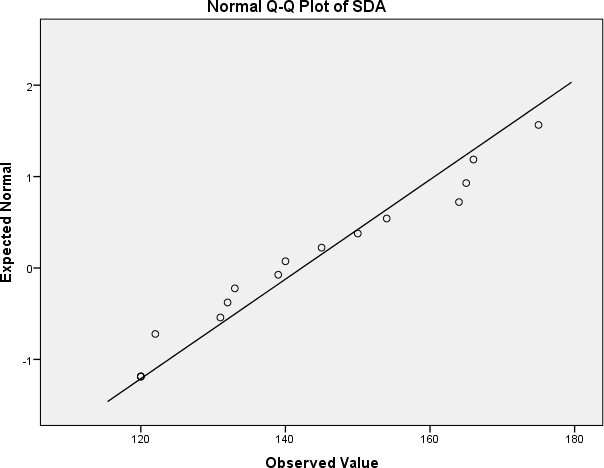 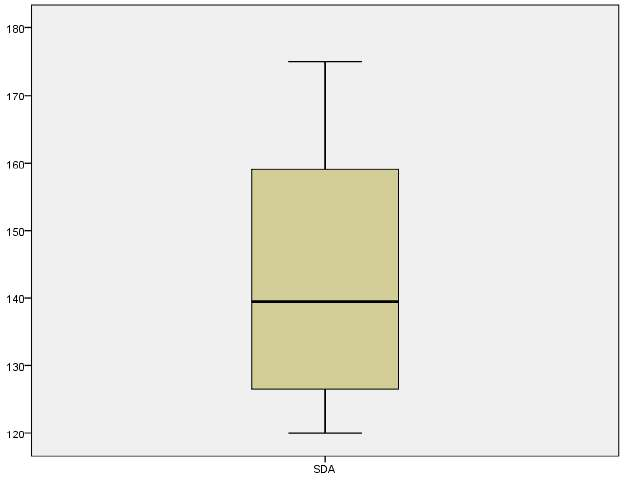 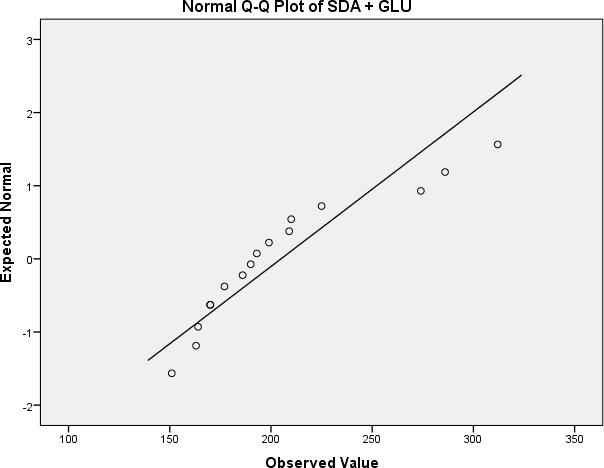 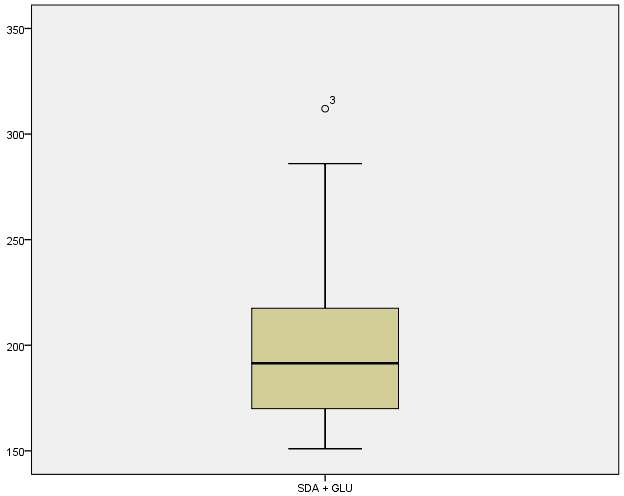 Lampiran Hasil Uji Normalitas Setelah TransformedTests of Normality*. This is a lower bound of the true significance.a. Lilliefors Significance Correction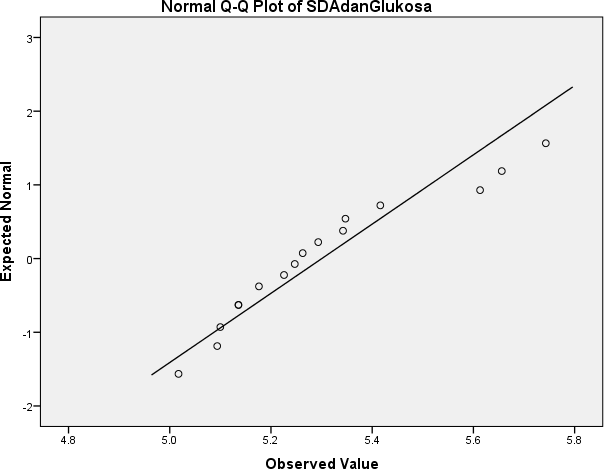 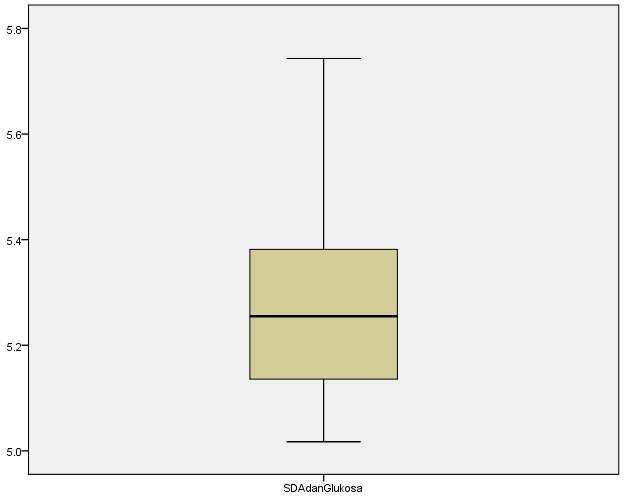 Lampiran Hasil Uji T BerpasanganPaired Samples StatisticsPaired Samples CorrelationsPaired Samples TestLampiran Foto Alat dan Bahan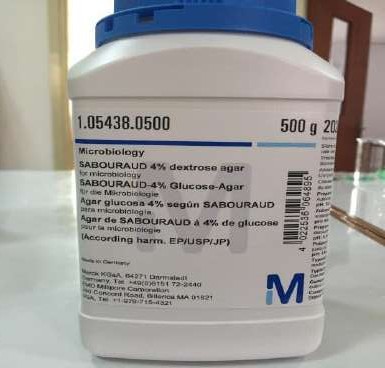 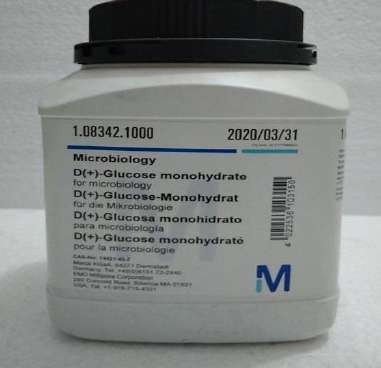 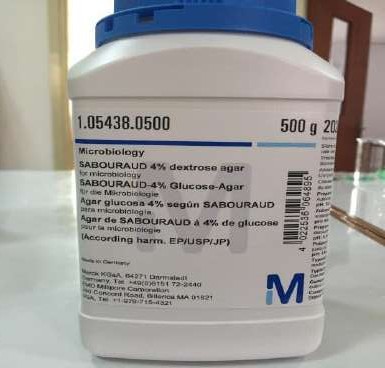 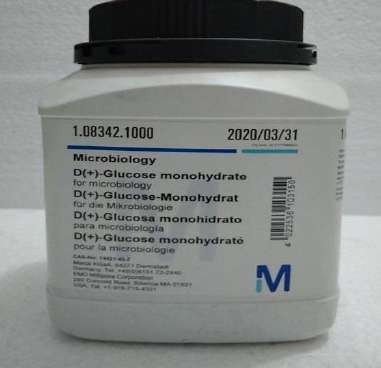 Media Sabouraud Dextrose Agar	Glucose For Microbiology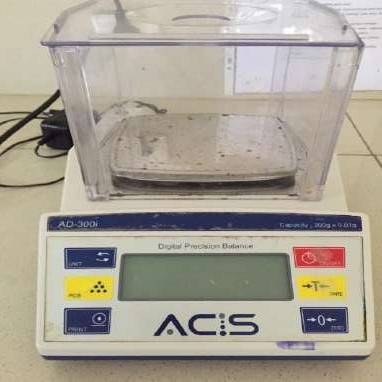 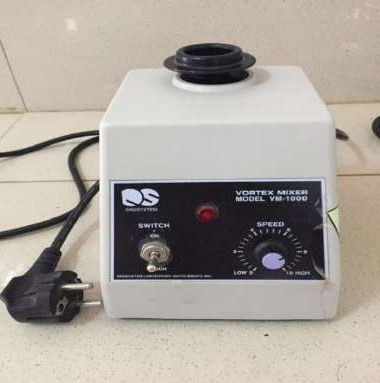 Neraca Analitik	Vortex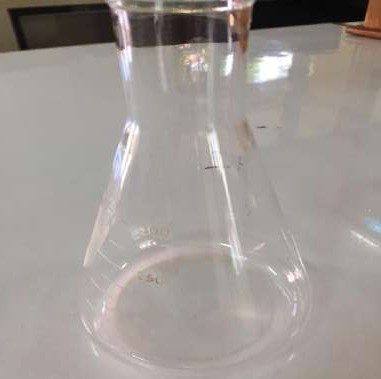 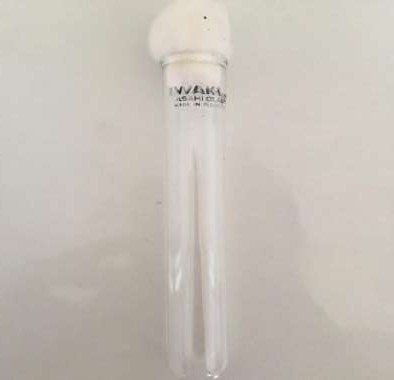 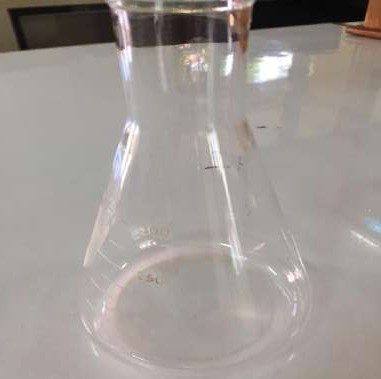 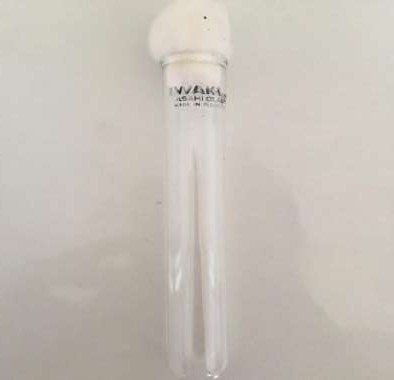 Labu Erlenmeyer	Tabung Reaksi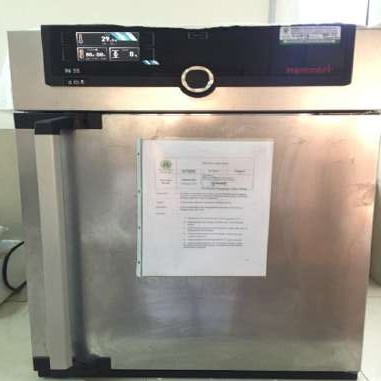 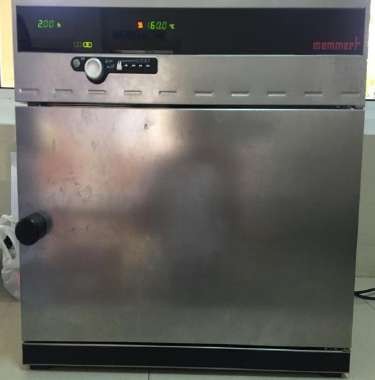 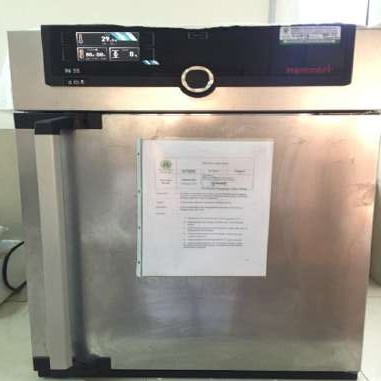 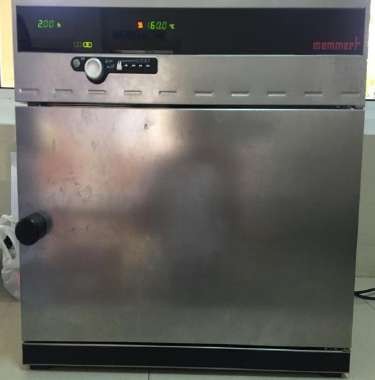 Inkubator	Dry Heat Oven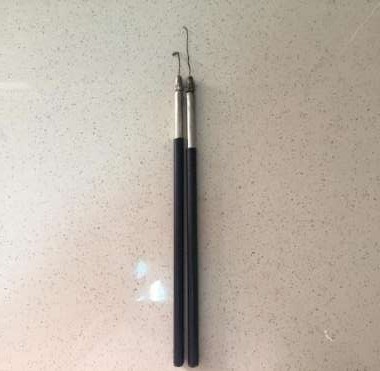 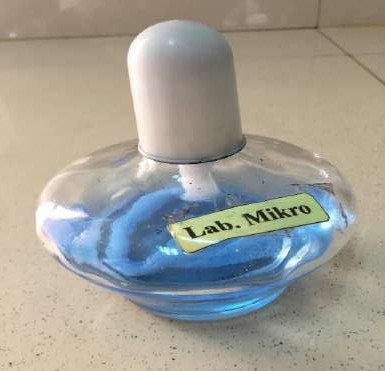 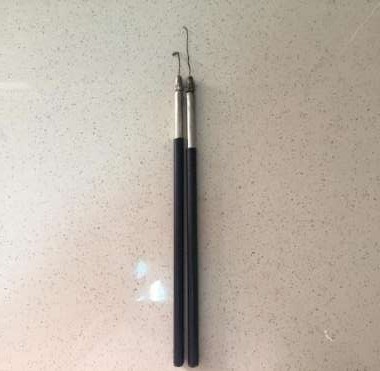 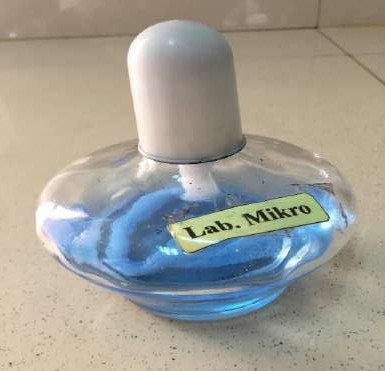 Ose Bulat dan Ose Bengkok	Lampu Spritus (Bunsen)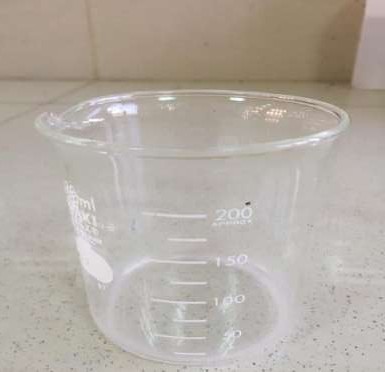 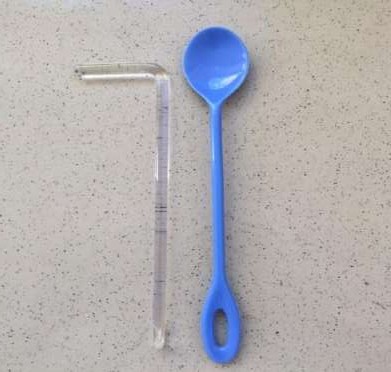 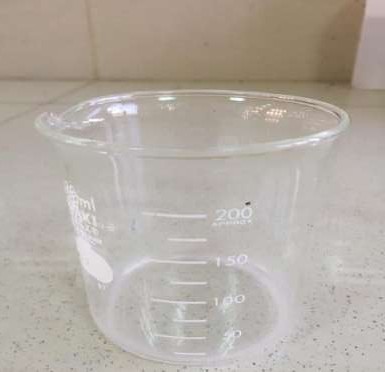 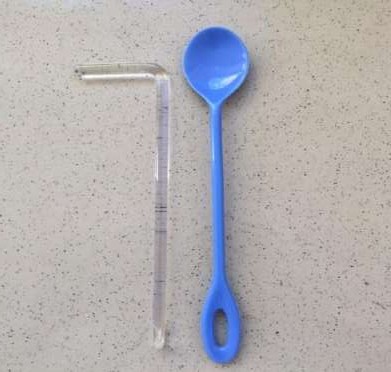 Beeker Glass	Tangkai Bengkok dan Sendok Reagen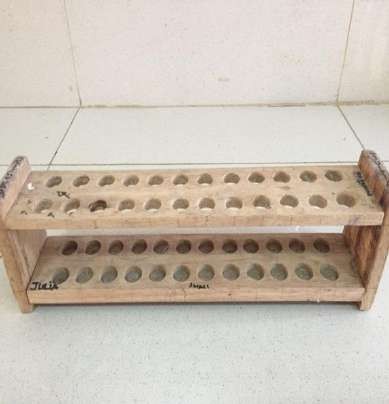 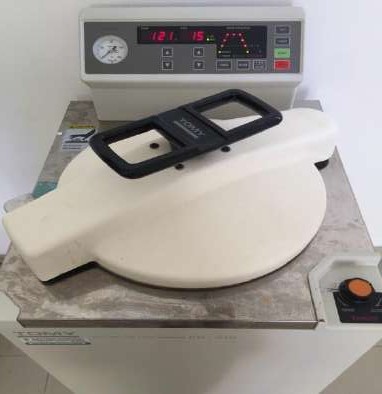 Rak Tabung Reaksi	Autoclave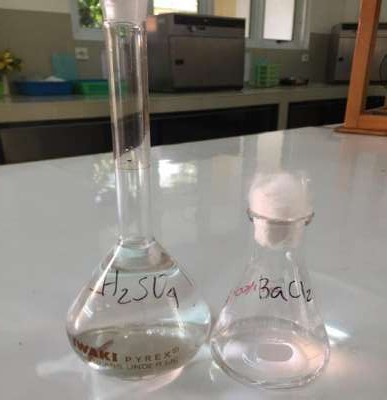 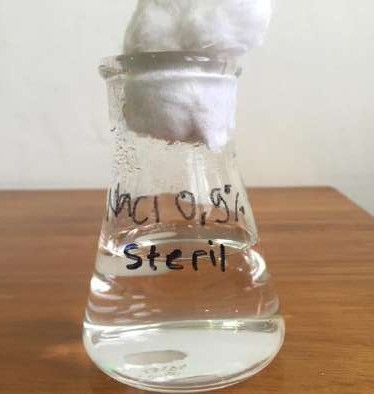 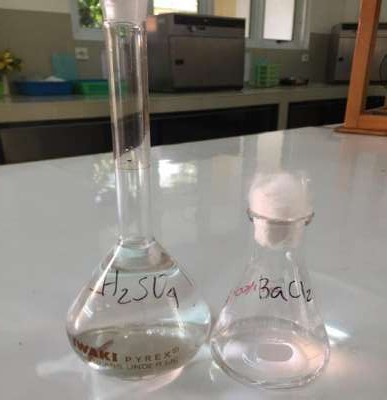 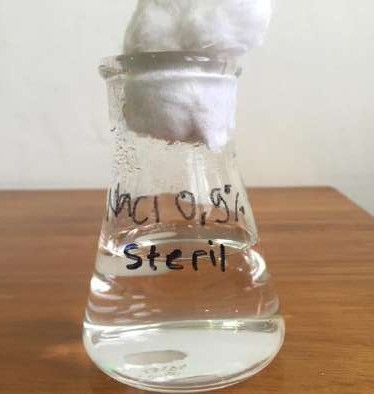 Larutan H2SO4 dan BaCl2	Larutan NaCl 0,9% Steril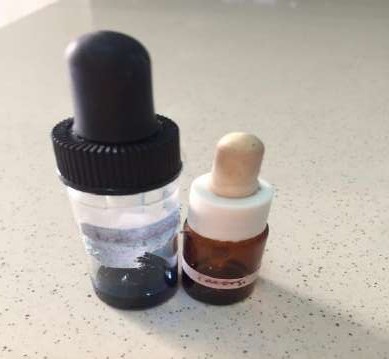 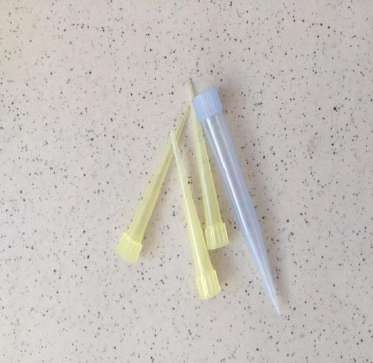 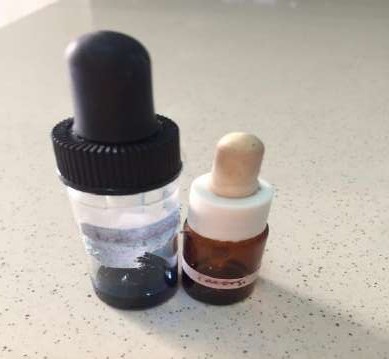 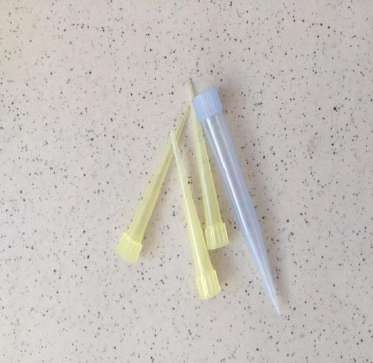 Larutan LPCB dan Oil Imersi	Yellow dan Blue Tip Lampiran Foto Peneslitian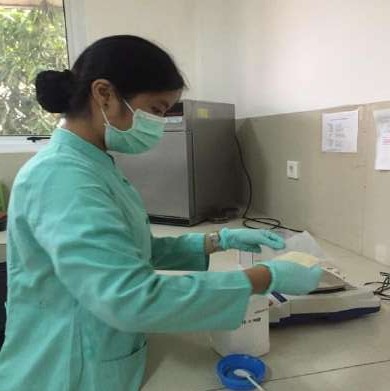 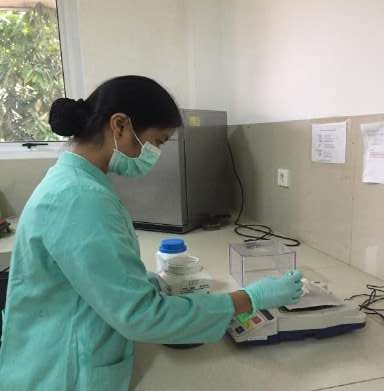       Penimbangan Media SDA	   		Penimbangan Glucosa Microbiology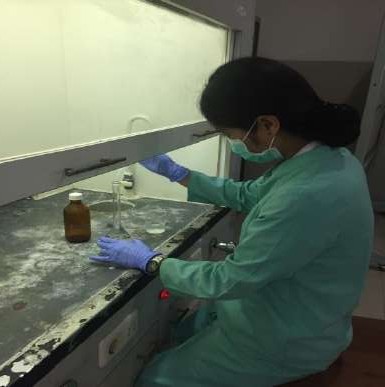 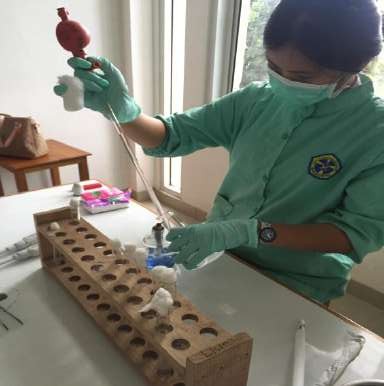 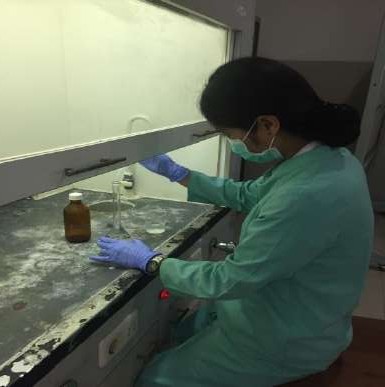 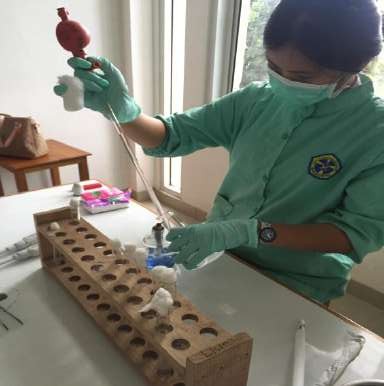 Pembuatan McFarland No 0.5	Pembuatan Inokulum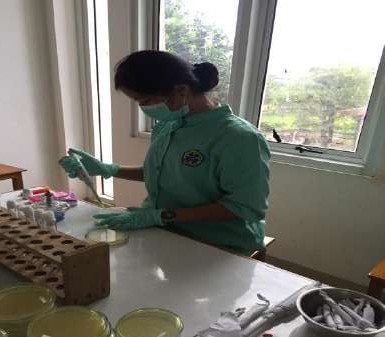 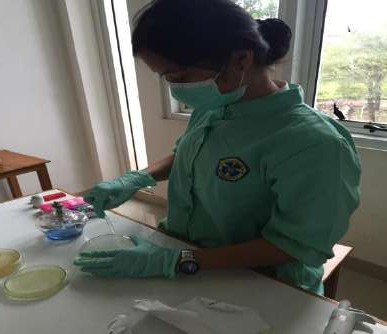 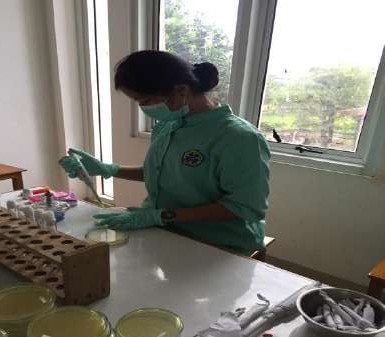 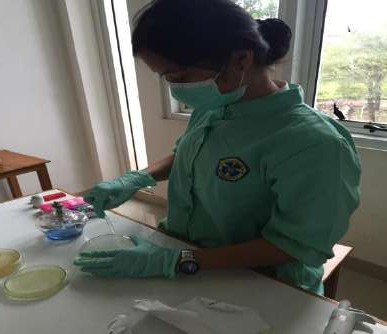     Penanaman Inokulum Pada Media	Penyebaran Inokulum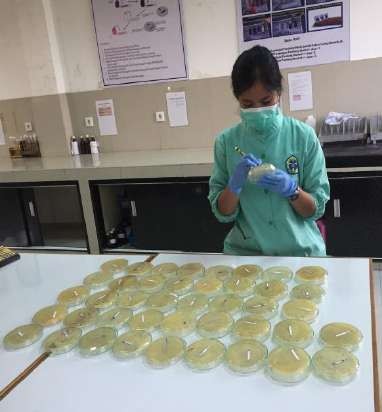 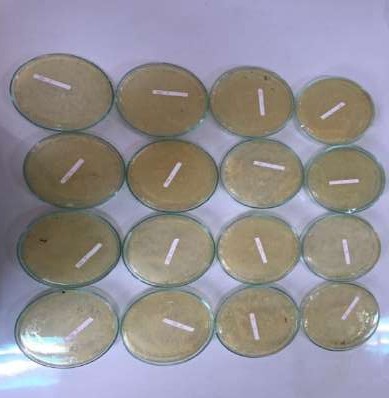 Penghitungan Jumlah Koloni	Koloni Pada MediaSDA Glukosa 3 gr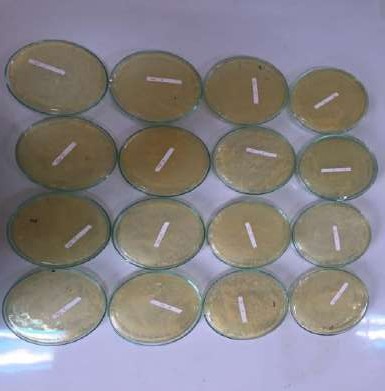 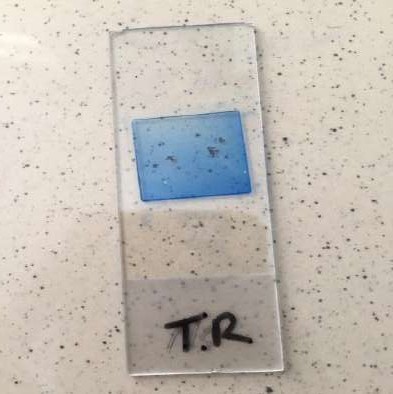 Koloni Pada Media SDA	Preparat Trichophyton rubrum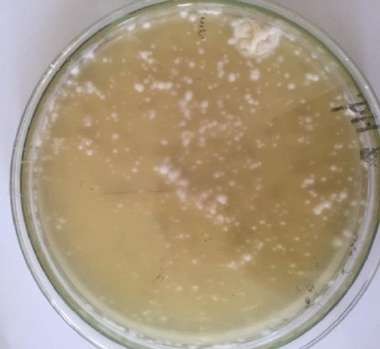 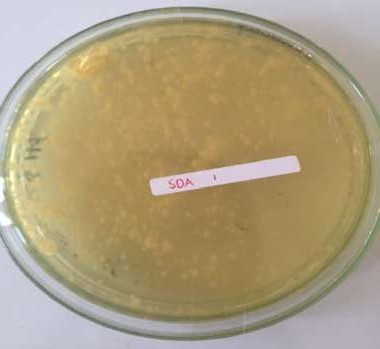 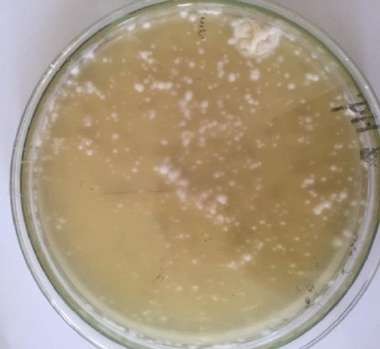 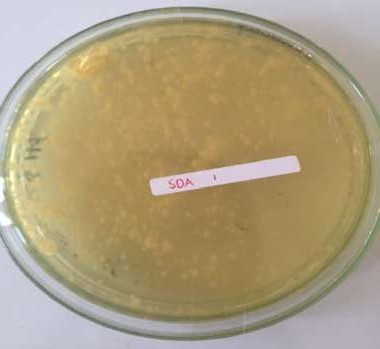 Koloni Pada Media SDA (A)	Koloni Pada Media SDA (B)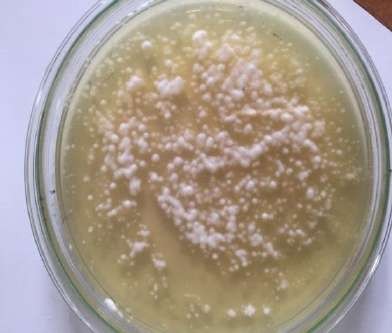 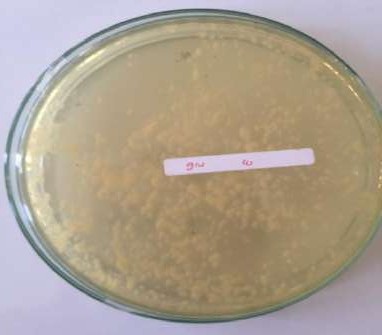 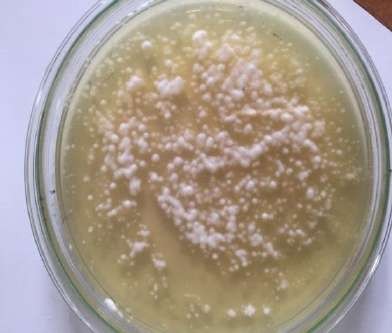 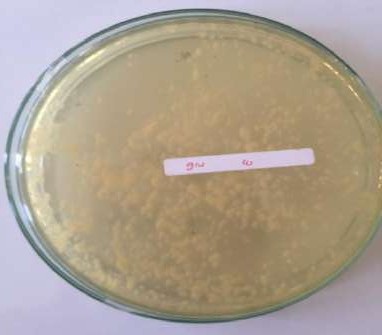 Koloni Pada  Media SDA Glukosa(A)	Koloni Pada Media SDA Glukosa(B)CasesCasesCasesCasesCasesCasesValidValidMissingMissingTotalTotalNPercentNPercentNPercentSDASDA + GLU1616100.0%100.0%000.0%0.0%1616100.0%100.0%StatisticStd. ErrorSDAMean142.254.592SDA95% Confidence Interval for	Lower Bound Mean	Upper Bound132.46152.04SDA5% Trimmed Mean141.67SDAMedian139.50SDAVariance337.400SDAStd. Deviation18.368SDAMinimum120SDAMaximum175SDARange55SDAInterquartile Range37SDASkewness.344.564SDAKurtosis-1.1521.091SDA + GLUMean204.9411.827SDA + GLU95% Confidence Interval for	Lower BoundMean	Upper Bound179.73230.15SDA + GLU5% Trimmed Mean201.99SDA + GLUMedian191.50SDA + GLUVariance2238.196SDA + GLUStd. Deviation47.310SDA + GLUMinimum151SDA + GLUMaximum312SDA + GLURange161SDA + GLUInterquartile Range51SDA + GLUSkewness1.208.564SDA + GLUKurtosis.5801.091Kolmogorov-SmirnovaKolmogorov-SmirnovaKolmogorov-SmirnovaShapiro-WilkShapiro-WilkShapiro-WilkStatisticdfSig.StatisticdfSig.SDASDA + GLU.132.2071616.200*.064.922.8621616.179.020Kolmogorov-SmirnovaKolmogorov-SmirnovaKolmogorov-SmirnovaShapiro-WilkShapiro-WilkShapiro-WilkStatisticdfSig.StatisticdfSig.SDASDAdanGluk osa.132.1631616.200*.200*.922.9111616.179.122MeanNStd. DeviationStd. Error MeanPair 1	SDA142.251618.3684.592SDAdanGlukosa5.300316.21293.05323NCorrelationSig.Pair 1	SDA & SDAdanGlukosa16.321.226Paired DifferencesPaired DifferencesPaired DifferencesPaired DifferencesPaired DifferencestdfSig. (2-tailed)MeanStd.DeviationStd. Error Mean95% Confidence Interval of the Difference95% Confidence Interval of the DifferencetdfSig. (2-tailed)MeanStd.DeviationStd. Error MeanLowerUppertdfSig. (2-tailed)Pair 1 SDA -SDAdan Glukosa136.9496818.301304.57533127.19761146.7017629.93215.000